ВНИМАНИЕ!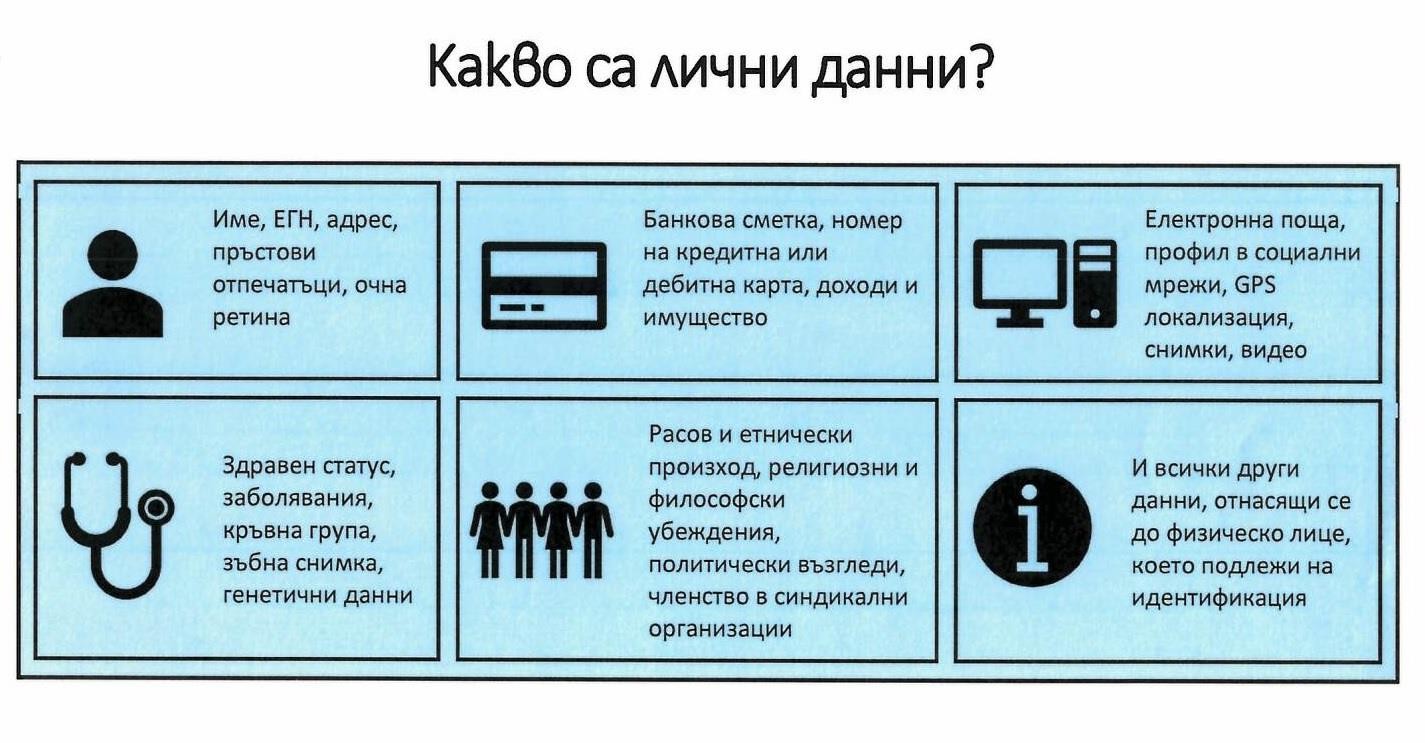 Областна дирекция „Земеделие” – КЮСТЕНДИЛизвършва събиране, обработване и съхраняване на Вашите лични данни в регистрите и бази данни, поддържани в дирекцията, вкл. и в общинските служби по земеделие на територията на област Кюстендил. Тези дейности се извършват в съответствие снормативно установените за това изисквания.